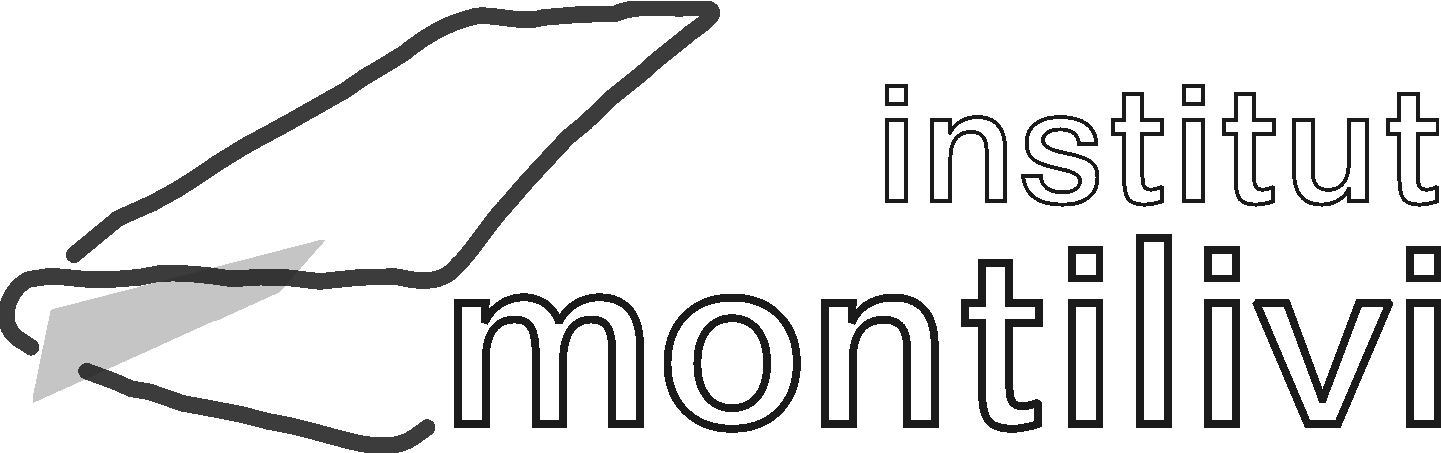 PCC del CFGS D’AUTOMOCIÓÍndexIntroduccióEl cicle s’imparteix en modalitat de formació en alternança DUAL entre el centre i una empresa del sector. L’alumnat realitzarà part de la formació del currículum en una empresa.L’assoliment del cicle formatiu permet obtenir la titulació de Tècnic Superior en AutomocióDurada i modalitatLa durada de 2000 hores curriculars del cicle formatiu, en modalitat dual, s’amplien a 2231 hores efectives, les quals es desglossen en:1320 hores lectives en el centre educatiu. (Primer curs en horari matí i segon curs horari de tarda) i 911 hores a l’empresa (entre 80 i 100 hores es poden fer en període de prova en acord FCT)En alumnes que no puguin fer acord Dual a l’empresa completaran la formació en el centre en un Mòdul 11 Projecte, que consta de 231 hores lectives més 449 hores en acord FCT.Decret de currículumDECRET 188/2013 del 2 de Juliol.http://xtec.gencat.cat/ca/curriculum/professionals/fp/titolsloe/transmantvehicles/A partir de la promoció 2020-22 el DECRET  és modificat per l’Ordre EDU/XXX/2020 que està en elaboració.Perfil professionalCompetència generalLa que se especifica en el DECRET 188/2013 del 2 de Juliol.La competència general d’aquest títol consisteix a organitzar, programar i supervisar l’execució de les operacions de manteniment i la seva logística en el sector d’automoció, diagnosticant avaries en casos complexos, i garantint el compliment de les especificacions establertes per la normativa i pel fabricant del vehicle.Competències professionalsLes que se especifiquen en el DECRET 188/2013 del 2 de Juliol.Relació de les qualificacions professionals i unitats de competènciaObjectius generals del cicleEls que es relacionen en el DECRET 188/2013 del 2 de Juliol.Distribució de mòduls i Unitats FormativesEs proposen dues distribucions del les quals una és pels alumnes que realitzin la formació DUAL. Els alumnes que no tenen empresa per a fer la modalitat DUAL faran totes les hores curriculars a l’escola mitjançant el mòdul 11 més les d’FCT a l’empresa.Els alumnes que tenen empresa per a fer la DUAL faran el 66% de les hores curriculars a l’escola i la resta a l’empresa.El primer curs es comú per les dues distribucions, amb formació convencional a l’institut als matins. El segon curs es realitza de tardes.Criteris metodològics generals del cicleAl llarg del curs es desplegaran diferents tipus d’activitats i tasques que ens permetin construir el saber, el saber fer i el saber estar. Mitjançant la varietat de mètodes i tècniques actives es treballaran els diferents continguts del mòduls formatius a partir de l’aprenentatge autònom, l’aprenentatge col·laboratiu i cooperatiu.Com a recursos metodològics bàsics del cicle formatiu es proposa un treball globalitzat de moltes de les tasques planificades des de les diverses UF i les metodologies actives: ABP. (Aprenentatge Basat en Problemes), APS (Aprenentatge i Servei), TP (Treball per projectes) i ABR (Aprenentatge Basat en Reptes).La coordinació curricular entre mòduls ens permetrà globalitzar les tasques i dotar de significat i coherència a les propostes. Tindrà especial importància fer ús d´un llenguatge inclusiu i tenir cura de no fer distincions sexistes amb el vocabulari tècnic i expressions verbals i orals. Aquesta coordinació és indispensable per desenvolupar la nostra feina d’una manera qualitativa, atenent a les metodologies actives i globalitzadores.El professor és el professional que determinarà la concreció final de l’aplicació d’aquestes orientacions generals per tal d’adaptar-les a les variables que hi hagi cada curs (tipologia d’alumnat, recursos econòmics, espais, disponibilitat dels materials, etc....)En general cada Unitat Formativa està integrada per uns continguts de conceptes i procediments que es desenvoluparan  ens dos espais diferents:Cada Mòdul Professional està dividit en Unitats Formatives, que a la seva vegada es subdivideixen en tants Nuclis Formatius com consti a les programacions de cada mòdul. D’aquest Nuclis Formatius se’n deriven unes activitats formatives que pretenen l’assoliment d’uns RA (Resultats d’aprenentatge) que s’han d’adquirir en dos espais diferents (aula o taller):A l’aula: utilitzant els materials didàctics corresponents amb l’ajut de les TICAl taller: utilitzant les eines, equips i elements corresponents. Prèviament es presenta la forma de la realització de la pràctica que els alumnes hauran de seguir i es treballarà  generalment en equips de dos alumnes.Les pràctiques es realitzaran amb el material disponibleLes metodologies que s’utilitzaran en els dos àmbits  per tal d’aconseguir els objectius definits en la programació seran les següents:Presentació de la Unitat  Formativa a l’aula:Esquema general dels continguts que l’alumne ha d’adquirir.Indicació dels criteris d’avaluació.Explicació magistral amb l’ajut de:Presentacions i projeccions amb ordinador del tipus  Power Point, CD’s,  així com catàlegs i altre material didàctic oportú.Utilització de llibres de text.Realització d’exercicis i activitats de contingut teòric-pràctic, realització dels dossiers de treball dels diferents mòduls, recerca d’informació per Internet, recerca d’informació en manuals, llibres i catàlegs.Treball individual.Activitats teòriques i elaboració de qüestionaris.Pràctiques amb simuladors i maquetesDemostracions de funcionament mitjançant programes de simulació.Pràctiques amb entrenadors i utilització de maquetes demostratives.Pràctiques al taller:Presentació, explicació i demostració de les activitats objecte de la pràcticaPassos i operacions a seguir per desenvolupar la pràctica.Explicació de la correcta utilització dels equips, eines i utillatges.Explicació dels riscos associats a l’activitat i les mesures preventives de seguretat.Realització de fitxes de treball. Realització d’activitats pràctiques, informes i memòries dels processos emprats.Es completarà la formació amb visites a diferents empreses del sector.Criteris per a l’organització de la formació en alternança Dual i la FCTPer l’organització de la formació en alternança Dual es segueixen les indicacions de les NOFC del centre educatiu i del Document per a l’organització i gestió de centres. Formació professional en alternança (Dual i Simple) del 21 de Juny de 2019, concretament el punt 2.5 Organització en la formació Dual  i el subapartat 2.5.2. Model B. L’alternança s’ha organitzat de manera que durant els mesos d’estiu entre primer i segon l’alumne farà formació intensiva a l’empresa i durant el curs escolar de segon per dies a la setmana entre l’institut i l’empresa.Per iniciar el procés de formació a l’empresa es tindran en compte les indicacions del Document per a l’organització i gestió de centres. Formació professional en alternança (Dual i Simple) del 21 de Juny de 2019 que s’indiquen en l’apartat 1.2 Actuacions prèvies al procés d'alternança simple o dual.1.5 Calendari i límit horari de la formació en alternança.1.7 Formació professional en alternança i mobilitat internacional.El rendiment de l’alumne es té en compte, per poder iniciar la formació en alternança ha d’haver assolit un mínim d’Unitats Formatives.L’equip docent haurà d’avaluar positivament a més del rendiment acadèmic les actituds: interès, bona predisposició, puntualitat abans de donar el vist-i-plau al començament del període de formació a l’empresa. També serà necessari que l’alumne hagi superat la formació de riscos laborals de FOL.A tots els alumnes, prèvia autorització de l’equip docent, se’ls assignarà una empresa on puguin realitzar la formació en alternança Dual. L’alumne podrà proposar l’empresa, sempre i quan aquesta compleixi els requisits.A l’hora d’assignar un alumne a l’empresa, es tindran en compte les preferències tant de l’alumne com de l’empresa.Els alumnes que no tinguin empresa assignada hauran de cursar el mòdul 11 de 231h.La formació en alternança a l’empresa la podran realitzar a partir del començament del 3r trimestre de primer curs  o coincidint amb el segon curs. Els alumnes que  necessitin obtenir el títol no més tard de la segona convocatòria, hauran de planificar la data d’inici de la formació en alternança Dual tenint en compte el calendari previst. Com a mesura general es procurarà finalitzar els acords a final de segon curs.El tutor i professors de seguiment de la formació en les empreses donaran les pautes generals de presentació l’hora d’assistir a l’empresa.Es procurarà tenir en compte les preferències de l’alumne en quan al tipus i característiques de l’empresa on fer la formació en alternança.Al moment d’assignar les empreses als alumnes es tindrà en compte la proximitat al seu domicili procurant distàncies de desplaçament mínimes.L’empresa ha d’estar homologada per fer la formació Dual del cicle de grau superior en automoció, sinó ho està s’haurà d’iniciar el procés d’homologació.L’alumnat que faci la modalitat DUAL, podrà iniciar les FCT abans de començar la formació en modalitat DUAL.Criteris generals sobre avaluació, qualificació i promoció de curs.Criteris generals sobre l’avaluació dels mòduls professionalsEs realitza una avaluació inicial del grup d’alumnes per determinar el nivell de coneixements que té l’alumnat sobre el mòdul, i no computarà sobre la qualificació final.L’alumnat ha d’entregar o realitzar les tasques avaluables segons el termini d'execució o lliurament que ha establert el professor.Un cop començada l’activitat avaluativa el professor podrà denegar la realització de la mateixa si l’alumnat arriba tard.La no presentació a la convocatòria o compliment del termini de lliurament suposarà una qualificació de zero de l’activitat.Si la planificació del curs ho permet, el professor es reserva la possibilitat d’avaluar una activitat fora de convocatòria o termini de lliurament ens els casos de força major degudament justificats.Criteris generals de qualificació dels mòdulsLa qualificació final dels mòduls es farà segons el que consta a la programació de cada mòdul professional.Avaluació del mòdul de projecteLa qualificació final del mòdul es farà segons el que consta a la programació específica d’aquest mòdul professional.Avaluació del mòdul d’FCT / DUALPer l’avaluació de la formació del mòdul d’FCT es seguiran les indicacions de la Normativa de la formació en centres de treball. Per l’avaluació del Mòdul Dual en Automoció es seguiran les indicacions del Document per a l’organització i gestió de centres vigent. Formació professional en alternança (Dual i Simple) que s’especifiquin en l’apartat Seguiment i avaluació en alternança dual.El seguiment de les activitats realitzades per l’alumnat a l’empresa s’efectuarà per via telemàtica segons el pla d’activitats i  també mitjançant visites i/o trucades a l’empresa.El seguiment telemàtic es realitzarà mitjançant la plataforma qBid. L’alumne és el responsable de registrar a diari les activitats realitzades per poder-ne fer el seguiment. L’alumne, cada final de mes, és el responsable de valorar les activitats realitzades a l’empresa. Seguidament el tutor d’empresa ha de comprovar que les dades i les activitats entrades per l’alumne siguin correctes i en farà la seva valoració. Finalment el professor tutor de pràctiques haurà de validar tot el procés i posar una nota de mòdul.En cas d’avaluació negativa, l’alumnat haurà de de fer el mòdul 11 de Projecte a l’institut de forma presencial.Es poden donar situacions en que es paralitzi o suspengui l’acord:En cas de rescissió del conveni de formació dual per alguna de les parts, l’equip docent valorarà la possibilitat de fer cursar a l’alumne de forma presencial o en una nova empresa.Si el rendiment acadèmic  de l’alumne a l’escola és insuficient. En aquest cas l’equip docent avaluarà  la conveniència que l’alumne segueixi amb l’acord dual. Si no es segueix amb l’acord l’alumne haurà de cursar de forma presencial el mòdul dual.En el cas que l’alumne no faci el seguiment diari de les activitats.Quadern telemàtic de Pràctiques en FCTEl quadern de pràctiques és l’eina telemàtica de seguiment de les pràctiques de l’alumne.Al quadern de pràctiques s’hi anoten totes les activitats realitzades en el centre de treball. Aquesta informació serveix per al currículum de l’alumne/a.L’alumne/a és el responsable d’omplir diàriament les activitats realitzades amb el temps dedicat a cada una d’elles i fer la valoració mensual a l’aplicatiu qBid.L’alumne té la responsabilitat cada final de mes de valorar les activitats realitzades.Una vegada acabat el període de pràctiques els dos tutors (empresa i institut) en faran una avaluació que quedarà reflectida al document “Valoració de l’expedient”.Un cop realitzades la totalitat de les hores del mòdul, i després d’estudiar les anotacions de l’empresa quant a les actituds i a les activitats formatives, els resultats d’aprenentatge assolits i l’explicació del tutor quant als comentaris de l’empresa i al seguiment que ha fet l’alumne, l’equip docent decidirà la qualificació del mòdul, que quedarà reflectida al document “Qualificació del Quadern” amb els barems: Molt Bona, Bona/Bé, Suficient,  etc.Quadern telemàtic de Pràctiques DUALEs seguiran les indicacions del Document per a l’organització i gestió de centres. Formació professional en alternança (Dual i Simple) del 21 de Juny de 2019, Concretament el punt 2.6 Seguiment i avaluació en l’alternança dual i el subpunt 2.6.2. Model B per fer el seguiment i avaluació de la formació en alternança es faran.Contactes mensuals per part del tutor del centre amb el tutor de l’empresaSessions de tutoria al centre amb l’alumnat que fa estada en dualValoracions periòdiques a la plataforma qBid per part dels tutors i alumnes, en les mateixes condicions que en el quart apartat del punt 6.5.1 Quadern telemàtic de Pràctiques en FCT d’aquest document.Valoracions trimestrals, recollides de les valoracions al qBidSeguiment per part de l’equip docent de l’estadaEl·laboració del dossier d’alumne on han de quedar recollides les descripcions de les activitats desenvolupades i es un instrument de reflexió per l’alumne que els tutors els pot servir com a eina de seguiment i valoració final de l’estada formativa a l’empresa.Els tutors de pràctiques del Mòdul dual en Automoció hauran de fer l'avaluació tenint en compte la valoració del tutor o tutora d'empresa, i els informes derivats de les entrevistes amb el tutor o tutora d'empresa per al seguiment de l'alumne o altres si es determinen. Qualificació i recuperació de la FCTL’avaluació del mòdul de formació en centres de treball la portarà a terme la junta d’avaluació, tenint en compte la valoració feta per l’empresa, el tipus d’activitats realitzades, els resultats d’aprenentatge assolits, l’actitud de l’alumne respecte a l’ompliment del quadern telemàtic i la valoració del tutor de pràctiques.A l’expedient acadèmic de l’alumne/a hi constarà la qualificació de:  APTE (Suficient, Bé, Molt Bé) o NO APTE.Fora del curs escolar es farà una avaluació complementària concretament a mitjans de juliol. Tots aquells que acabin l’FCT en data posterior a aquesta, s’hauran de matricular el curs següent i se’ls podrà avaluar a principi del mes següent després d’haver finalitzat el mòdul.Els alumnes que no hagin finalitzat el mòdul  d’FCT abans de la junta d’avaluació de mitjans de juliol, caldrà que es matriculin per al curs següent (en cas contrari, no estarien coberts per l’assegurança escolar i no es podrien avaluar)Si un alumne/a no omple diàriament les activitats i no en fa la valoració mensual al quadern telemàtic, l’equip docent l’avaluarà negativament.El mòdul de Formació en centres de treball, segons normativa, només té un total de dues convocatòries. Si s’ha de repetir no és necessari que sigui a la mateixa empresa.L’equip docent podrà fixar condicions específiques per a l’alumnat que hagi de repetir el mòdul d’FCT.Qualificació i recuperació de la formació en alternança DUALEs seguiran les indicacions del document Document per a l’organització i gestió de centres. Formació professional en alternança (Dual i Simple) vigent, Concretament el punt Seguiment i avaluació en l’alternança dual.És contempla la realització d’una memòria tècnica per part de l’alumne on consti les tasques que ha desenvolupat durant tota la seva estada Dual. Aquesta memòria serà exposada i defensada davant un tribunal compost per membres de l’equip docent i si s’escau del tutor de pràctiques a empresa.Criteris generals de promoció de cursPer a la promoció de curs se seguirà el que indiqui la normativa d’inici de curs específica del Departament d’EnsenyamentRecuperació de mòduls en segona convocatòria La segona convocatòria, per aprovar les unitats formatives suspeses durant el curs, es durà a terme a final de curs.Si un alumne preveu que ha d’anar a segona convocatòria, ha de tenir total disponibilitat la primera quinzena de Juny. No es realitzaran exàmens de segona convocatòria fora de les dates establertes pel centre.L’alumne ha de prioritzar les recuperacions per davant de les pràctiques a l’empresa, acordant amb l’empresa la no assistència al taller durant aquest període.Cada professor assessorarà a l’alumnat sobre les possibilitats de recuperació de les UF suspeses.Només es podrà anar a la segona convocatòria de les UF suspeses.La prova a superar pot ser:Un examenRealitzar una o més pràctiquesRealitzar un o més treballsO la combinació de diverses de les proves anomenadesIncorporació de la llengua anglesa en el cicleS’incorporarà de forma puntual l’ús de la llengua anglesa per la interpretació d’informació i documentació tècnica. Aplicació de les mesures flexibilitzadores: modalitat semipresencial, alternança,...No es contempla la modalitat semipresencial, però si es donés el cas que de tot el grup classe quedessin un reduït grup sense empresa o que no puguin fer formació en alternança per causes justificades, es podria contemplar fer la part de la formació del mòdul 11 de Projecte a distancia, per reservar hores de seguiment per la resta del grup.Mesures d’atenció a la diversitatEn funció dels alumnes amb necessitats educatives especials, s’estudiaran en cada cas les mesures que cal adoptar.Aquestes mesures es treballaran entre tutor i l'equip docent. L’atenció a la diversitat requereix de l’assessorament de professionals psicopedagogs que col·laborin en l’assessorament curricular adequat dels alumnes amb més mancances.Es promou entre tots els membres de la comunitat educativa respecte i tolerància vers les diferents ideologies, religions, capacitats físiques i intel·lectuals.L’acció educativa es basa en el treball en grup i pretén una formació global i integral dels alumnes.Activitats complementàries i extraescolarsDurant el curs es programaran diferents activitats relacionades amb el currículum:Visites a tallers i fàbriques del sector.Visites a exposicionsLa participació i assistència a aquestes activitats és obligatòria. L’absència a alguna de les activitats programades, podrà suposar l’avaluació negativa de la activitat.L’equip docent podrà acordar la no participació d’algun alumne a alguna de les activitats programades per causes d’actitud negativa.En funció dels programes europeus els alumnes podran realitzar intercanvis i pràctiques en altres països de la comunitat europea.Es proposa aquesta taula, tenint en compte que s’ha de confirmar i es pot complementar amb altres oportunitats que surtin durant el curs:Ús dels espais específics i elements comuns.Eines i material de treballEndreçar la caixa d’eines al final de cada classe en el lloc corresponent i tancada.Després de l’ús del material de l’aula (ordinadors, maquetes, material didàctic, ...), d’una eina o útil dels panells o armaris del taller, el grup les ha de tornar netes i en bon estat; si es trenca, dir-ho de seguida.Si l’alumne observa que el material està trencat, deteriorat o en mal estat, té l'obligació de dir-ho de seguida i avisar immediatament ent al professor responsable. Cada eina té el seu lloc. Cal respectar-lo. Si no es recorda, preguntar-ho.Les eines i els útils s’endrecen nets, tant les de la caixa com les dels armaris.L’alumne ha de demanar permís per fer ús d’eines d’altres tallers. Si se’n necessiten, es tornaran netes i en bon estat. Es el professor qui es responsabilitza d’anar i tornar les eines.Cada grup en finalitzar la classe haurà de deixar el material i el carretó al seu lloc.Cada grup serà responsable de deixar net el lloc, o llocs de treball que hagi utilitzat.Cada grup serà responsable de la seva caixa d’eines, de conservar-la en bon estat, complerta i neta, i haurà de reposar les eines de la caixa que es perdin o és deteriorin per mal ús.Entre tots els grups s’hauran de reposar les eines dels armaris i panells que es perdin o és deteriorin per mal ús. L’ús inadequat de material, eines i instal·lacions comportarà l’avaluació negativa. Material personal i de seguretatÉs obligatori l’ús i el manteniment d’aquest material quan s’hagi de treballar al taller (granota, sabates, guants, EPI’s...)L’alumnat ha de tenir disponible al centre la roba de treball, els EPI’s, la maleta d’eines personal i el tester per ser usats en qualsevol moment que així ho requereixi el professor.L’alumnat que no disposi dels Epi’s  o material personal no podran realitzar l’activitat programada, i els hi contabilitzarà com un no presentat, per tant una qualificació de zero de l’activitat.La roba de treball s’ha de recollir el divendres i portar-la neta el dilluns.Els alumnes que facin pràctiques a empreses, han de tenir sempre a disposició de l’escola i de l’empresa i en bon estat els EPI’s necessaris per tal de realitzar les pràctiques. Això també suposa tenir la roba en les millors condicions de neteja possibles.Els alumnes que facin pràctiques a empreses han de tenir l’equipament necessari a cada lloc.Per tal d’evitar accidents, al taller no es podran portar elements que puguin provocar o portar a una situació de risc o perill per a la seguretat personal de l’alumnat (pírcings, mocadors, buff, cadenes, ...)Sistema de treball:S’ha d’arribar puntual a les classes. Els retards i absències es tractaran seguint les normes del centre.Al final de les classes s’ha de recollir i endreçar les aules i els tallers, no es pot plegar  sense permís del professor. El professor donarà permís per sortir del taller o classe.La preparació, endreça, neteja i manteniment del material forma part de l’avaluació de l’activitat.Les reparacions d’eines i equipament aniran a càrrec de l’alumne si s’han malmès per falta d’atenció o per no seguir les instruccions donades.Grup de manteniment i neteja del tallerSetmanalment hi haurà un grup de manteniment i control de la neteja del taller.Funcions:Escombrar el taller entre tots.A l’inici de la classe de pràctiques controlar que hi hagi totes les eines; si en falten comunicar-ho.Al final de la classe ha de controlar que s'han recollit totes les eines.Comprovar que el taller l’aula i vestuari quedin nets i ordenats i les persianes de les aules tancades a última sessió de classe.Netejar i posar ordre en els armaris.Mantenir les màquines en condicions.Buidar el cubell de les deixalles quan estigui ple, recollir els residus i llençar-los en els recipients escaients seguint les normes de reciclatge..Obrir i tancar les taquilles del vestuari.QUALIFICACIONS  PROFESSIONALS INCLOSES EN EL TÍTOLQUALIFICACIONS  PROFESSIONALS INCLOSES EN EL TÍTOLQualificació completaDenominació UCPlanificació i control de l'àrea de carrosseria20492013411 Planificar els processos de reparació d'elements amovibles i fixos no estructurals, controlant-ne l'execució.Planificació i control de l'àrea de carrosseria20492013511 Planificar els processos de reparació d'estructures de vehicles, controlant-ne l'execució.Planificació i control de l'àrea de carrosseria20492013611 Planificar els processos de protecció, preparació i embelliment de superfícies, controlant-ne l'execució.Planificació i control de l'àrea de carrosseria20492013711 Gestionar el manteniment de vehicles i la logística associada, atenent a criteris d'eficàcia, seguretat i qualitat.Planificació i control de l'àrea d'electromecànica20502013811 Planificar els processos de reparació dels sistemes elèctrics, electrònics, de seguretat i confortabilitat, controlant-ne l'execució.Planificació i control de l'àrea d'electromecànica20502013911 Planificar els processos de reparació dels sistemes de transmissió de força i trens de rodatge, controlant-ne l'execució.Planificació i control de l'àrea d'electromecànica20502014011 Planificar els processos de reparació dels motors tèrmics i els seus sistemes auxiliars controlant-ne l'execució.Planificació i control de l'àrea d'electromecànica20502013711 Gestionar el manteniment de vehicles i la logística associada, atenent a criteris d'eficàcia, seguretat i qualitat.Codi MòdulNom MòdulNom MòdulNom MòdulNom MòdulNom MòdulMP01Sistemes elèctrics de seguretat i confort (231h)Sistemes elèctrics de seguretat i confort (231h)Sistemes elèctrics de seguretat i confort (231h)Sistemes elèctrics de seguretat i confort (231h)Sistemes elèctrics de seguretat i confort (231h)Codi UFNom UFRequisits per cursar-loCursHores101AOAOA Muntatge de circuits -Primer33102AOAOBElements electróelectrònics -Primer44103AOAOCDiagnosi i reparació d’avaries  elèctriques.-Primer88104AOAODManteniment dels sistemes elèctrics-Primer44105AOAOEReformes elèctriques-Primer22Criteris per a la distribució de les hores de lliure disposició:Criteris per a la distribució de les hores de lliure disposició:Criteris per a la distribució de les hores de lliure disposició:Criteris per a la distribució de les hores de lliure disposició:Criteris per a la distribució de les hores de lliure disposició:Criteris per a la distribució de les hores de lliure disposició:Les 33 hores de lliure disposició s’han repartit de la següent forma: 22 UF3, 11 UF4 per reforçar la diagnosi i el mantenimentLes 33 hores de lliure disposició s’han repartit de la següent forma: 22 UF3, 11 UF4 per reforçar la diagnosi i el mantenimentLes 33 hores de lliure disposició s’han repartit de la següent forma: 22 UF3, 11 UF4 per reforçar la diagnosi i el mantenimentLes 33 hores de lliure disposició s’han repartit de la següent forma: 22 UF3, 11 UF4 per reforçar la diagnosi i el mantenimentLes 33 hores de lliure disposició s’han repartit de la següent forma: 22 UF3, 11 UF4 per reforçar la diagnosi i el mantenimentLes 33 hores de lliure disposició s’han repartit de la següent forma: 22 UF3, 11 UF4 per reforçar la diagnosi i el mantenimentCodi MòdulNom MòdulNom MòdulNom MòdulNom MòdulNom MòdulMP02Sistemes de transmissió i trens de rodatge (165h)Sistemes de transmissió i trens de rodatge (165h)Sistemes de transmissió i trens de rodatge (165h)Sistemes de transmissió i trens de rodatge (165h)Sistemes de transmissió i trens de rodatge (165h)Codi UFNom UFRequisits per cursar-loCursHores20110201Instal·lacions pneumàtiques i hidràuliques-Segon3320210202Transmissió de forces i trens de rodatge: funcionament i avaries.-Segon6620310203Reparació de transmissions i trens de rodatge.-Segon66Criteris per a la distribució de les hores de lliure disposició:Criteris per a la distribució de les hores de lliure disposició:Criteris per a la distribució de les hores de lliure disposició:Criteris per a la distribució de les hores de lliure disposició:Criteris per a la distribució de les hores de lliure disposició:Criteris per a la distribució de les hores de lliure disposició:El Decret dona 33 hores de lliure disposició que s’han traslladat al mòdul de projecte M11 El Decret dona 33 hores de lliure disposició que s’han traslladat al mòdul de projecte M11 El Decret dona 33 hores de lliure disposició que s’han traslladat al mòdul de projecte M11 El Decret dona 33 hores de lliure disposició que s’han traslladat al mòdul de projecte M11 El Decret dona 33 hores de lliure disposició que s’han traslladat al mòdul de projecte M11 El Decret dona 33 hores de lliure disposició que s’han traslladat al mòdul de projecte M11 Codi MòdulNom MòdulNom MòdulNom MòdulNom MòdulNom MòdulMP03Motors tèrmics i els seus sistemes auxiliars (198h)Motors tèrmics i els seus sistemes auxiliars (198h)Motors tèrmics i els seus sistemes auxiliars (198h)Motors tèrmics i els seus sistemes auxiliars (198h)Motors tèrmics i els seus sistemes auxiliars (198h)Codi UFNom UFRequisits per cursar-loCursHores301AOCOAMotors: Funcionament, components i verificacions.-Primer66302AOCOBSistemes auxiliars del motor i diagnosi.-prom. 22/24 Segon66302AOCOBSistemes auxiliars del motor i diagnosi.prom. 23/25 Primer66303AOCOBProcediments i tècniques de reparació de motors.-prom. 22/24 Segon66303AOCOBProcediments i tècniques de reparació de motors.-prom. 23/25 Primer66Criteris per a la distribució de les hores de lliure disposició:Criteris per a la distribució de les hores de lliure disposició:Criteris per a la distribució de les hores de lliure disposició:Criteris per a la distribució de les hores de lliure disposició:Criteris per a la distribució de les hores de lliure disposició:Criteris per a la distribució de les hores de lliure disposició:Les hores de lliure disposició s’han repartir 11 a cada UF.Les hores de lliure disposició s’han repartir 11 a cada UF.Les hores de lliure disposició s’han repartir 11 a cada UF.Les hores de lliure disposició s’han repartir 11 a cada UF.Les hores de lliure disposició s’han repartir 11 a cada UF.Les hores de lliure disposició s’han repartir 11 a cada UF.Codi MòdulNom MòdulNom MòdulNom MòdulNom MòdulNom MòdulMP04Elements amovibles i fixos no estructurals (165h)Elements amovibles i fixos no estructurals (165h)Elements amovibles i fixos no estructurals (165h)Elements amovibles i fixos no estructurals (165h)Elements amovibles i fixos no estructurals (165h)Codi UFNom UFRequisits per cursar-loCursHores401AODOARepresentacions gràfiques i mecanització -Primer22402AODOBElements amovibles-Primer22403AODOCElements metàl·lics i sintètics -Primer55404AODODUnió d'elements fixos-Primer55405AODOETransformacions opcionals-Primer11Criteris per a la distribució de les hores de lliure disposició:Criteris per a la distribució de les hores de lliure disposició:Criteris per a la distribució de les hores de lliure disposició:Criteris per a la distribució de les hores de lliure disposició:Criteris per a la distribució de les hores de lliure disposició:Criteris per a la distribució de les hores de lliure disposició:El Decret dona 198 hores,  en les Orientacions en donen 165 amb 33 hores de lliure disposició que s’han repartit 11 hores a la UF3 i 22 hores a la UF4.El Decret dona 198 hores,  en les Orientacions en donen 165 amb 33 hores de lliure disposició que s’han repartit 11 hores a la UF3 i 22 hores a la UF4.El Decret dona 198 hores,  en les Orientacions en donen 165 amb 33 hores de lliure disposició que s’han repartit 11 hores a la UF3 i 22 hores a la UF4.El Decret dona 198 hores,  en les Orientacions en donen 165 amb 33 hores de lliure disposició que s’han repartit 11 hores a la UF3 i 22 hores a la UF4.El Decret dona 198 hores,  en les Orientacions en donen 165 amb 33 hores de lliure disposició que s’han repartit 11 hores a la UF3 i 22 hores a la UF4.El Decret dona 198 hores,  en les Orientacions en donen 165 amb 33 hores de lliure disposició que s’han repartit 11 hores a la UF3 i 22 hores a la UF4.Codi MòdulNom MòdulNom MòdulNom MòdulNom MòdulNom MòdulMP05Tractament i recobriment de superfícies (165h)Tractament i recobriment de superfícies (165h)Tractament i recobriment de superfícies (165h)Tractament i recobriment de superfícies (165h)Tractament i recobriment de superfícies (165h)Codi UFNom UFRequisits per cursar-loCursHores50110501Protecció i preparació de Superficies-prom. 22/24 Primer6650110501Protecció i preparació de Superficies-prom. 23/25 Segon6650210502Pintat d’acabat.-prom. 22/24 Primer5550210502Pintat d’acabat.-prom. 23/25 Segon5550310503Decoració i retolació de Superficiesprom. 22/24 Primer2250310503Decoració i retolació de Superficiesprom. 23/25 Segon2250410504Correcció de defectes-prom. 22/24 Primer2250410504Correcció de defectes-prom. 23/25 Segon22Criteris per a la distribució de les hores de lliure disposició:Criteris per a la distribució de les hores de lliure disposició:Criteris per a la distribució de les hores de lliure disposició:Criteris per a la distribució de les hores de lliure disposició:Criteris per a la distribució de les hores de lliure disposició:Criteris per a la distribució de les hores de lliure disposició:El Decret dona 198 hores i en les Orientacions se’n donen 165 hores sense hores de lliure disposició.El Decret dona 198 hores i en les Orientacions se’n donen 165 hores sense hores de lliure disposició.El Decret dona 198 hores i en les Orientacions se’n donen 165 hores sense hores de lliure disposició.El Decret dona 198 hores i en les Orientacions se’n donen 165 hores sense hores de lliure disposició.El Decret dona 198 hores i en les Orientacions se’n donen 165 hores sense hores de lliure disposició.El Decret dona 198 hores i en les Orientacions se’n donen 165 hores sense hores de lliure disposició.Codi MòdulNom MòdulNom MòdulNom MòdulNom MòdulNom MòdulMP06Estructures dels vehicles (99h)Estructures dels vehicles (99h)Estructures dels vehicles (99h)Estructures dels vehicles (99h)Estructures dels vehicles (99h)Codi UFNom UFRequisits per cursar-loCursHores60110601Processos de fabricació i danys en l'estructura.-Primer3360210602Diagnosi i valoració de danys.-Primer3360310603Reparacions en bancades i reformes.-Primer33Criteris per a la distribució de les hores de lliure disposició:Criteris per a la distribució de les hores de lliure disposició:Criteris per a la distribució de les hores de lliure disposició:Criteris per a la distribució de les hores de lliure disposició:Criteris per a la distribució de les hores de lliure disposició:Criteris per a la distribució de les hores de lliure disposició:No hi han hores de lliure disposicióNo hi han hores de lliure disposicióNo hi han hores de lliure disposicióNo hi han hores de lliure disposicióNo hi han hores de lliure disposicióNo hi han hores de lliure disposicióCodi MòdulNom MòdulNom MòdulNom MòdulNom MòdulNom MòdulMP07Gestió i logística del manteniment de vehicles (99h)Gestió i logística del manteniment de vehicles (99h)Gestió i logística del manteniment de vehicles (99h)Gestió i logística del manteniment de vehicles (99h)Gestió i logística del manteniment de vehicles (99h)Codi UFNom UFRequisits per cursar-loCursHores70110701Processos de manteniment de vehicles i gran flotes.-prom. 22/24 Segon    4470110701Processos de manteniment de vehicles i gran flotes.-prom. 23/25 Primer    4470210702Emmagatzemant  i control del magatzem-prom. 22/24 Segon3370210702Emmagatzemant  i control del magatzem-prom. 23/25 Primer3370310703Recepció-prom. 22/24 Segon2270310703Recepció-prom. 23/25 Primer22Observacions: en aquest mòdul només és desdobla una hora el grup a primer curs de la promoció 23/25. Observacions: en aquest mòdul només és desdobla una hora el grup a primer curs de la promoció 23/25. Observacions: en aquest mòdul només és desdobla una hora el grup a primer curs de la promoció 23/25. Observacions: en aquest mòdul només és desdobla una hora el grup a primer curs de la promoció 23/25. Observacions: en aquest mòdul només és desdobla una hora el grup a primer curs de la promoció 23/25. Observacions: en aquest mòdul només és desdobla una hora el grup a primer curs de la promoció 23/25. Criteris per a la distribució de les hores de lliure disposició:Criteris per a la distribució de les hores de lliure disposició:Criteris per a la distribució de les hores de lliure disposició:Criteris per a la distribució de les hores de lliure disposició:Criteris per a la distribució de les hores de lliure disposició:Criteris per a la distribució de les hores de lliure disposició:No n’hi ha hores de lliure disposicióNo n’hi ha hores de lliure disposicióNo n’hi ha hores de lliure disposicióNo n’hi ha hores de lliure disposicióNo n’hi ha hores de lliure disposicióNo n’hi ha hores de lliure disposicióCodi MòdulNom MòdulNom MòdulNom MòdulNom MòdulNom MòdulMP08Tècniques de comunicació i de relacions  (66h)Tècniques de comunicació i de relacions  (66h)Tècniques de comunicació i de relacions  (66h)Tècniques de comunicació i de relacions  (66h)Tècniques de comunicació i de relacions  (66h)Codi UFNom UFRequisits per cursar-loCursHores80110801Tècniques de comunicació, empresa i atenció al client-Segon3380210802Feedback amb clients i control de qualitat -Segon33Observacions: Aquest mòdul no és desdobla.Observacions: Aquest mòdul no és desdobla.Observacions: Aquest mòdul no és desdobla.Observacions: Aquest mòdul no és desdobla.Observacions: Aquest mòdul no és desdobla.Observacions: Aquest mòdul no és desdobla.Criteris per a la distribució de les hores de lliure disposició:Criteris per a la distribució de les hores de lliure disposició:Criteris per a la distribució de les hores de lliure disposició:Criteris per a la distribució de les hores de lliure disposició:Criteris per a la distribució de les hores de lliure disposició:Criteris per a la distribució de les hores de lliure disposició:No n’hi ha hores de lliure disposicióNo n’hi ha hores de lliure disposicióNo n’hi ha hores de lliure disposicióNo n’hi ha hores de lliure disposicióNo n’hi ha hores de lliure disposicióNo n’hi ha hores de lliure disposicióCodi MòdulNom MòdulNom MòdulNom MòdulNom MòdulNom MòdulMP09Formació i orientació laboral.(66h)Formació i orientació laboral.(66h)Formació i orientació laboral.(66h)Formació i orientació laboral.(66h)Formació i orientació laboral.(66h)Codi UFNom UFRequisits per cursar-loCursHores90100901Incorporació al treball-Primer3390200902Prevenció de riscos laborals-Primer33Observacions: Aquest mòdul no és desdobla.Observacions: Aquest mòdul no és desdobla.Observacions: Aquest mòdul no és desdobla.Observacions: Aquest mòdul no és desdobla.Observacions: Aquest mòdul no és desdobla.Observacions: Aquest mòdul no és desdobla.Criteris per a la distribució de les hores de lliure disposició:Criteris per a la distribució de les hores de lliure disposició:Criteris per a la distribució de les hores de lliure disposició:Criteris per a la distribució de les hores de lliure disposició:Criteris per a la distribució de les hores de lliure disposició:Criteris per a la distribució de les hores de lliure disposició:No n’hi ha hores de lliure disposicióNo n’hi ha hores de lliure disposicióNo n’hi ha hores de lliure disposicióNo n’hi ha hores de lliure disposicióNo n’hi ha hores de lliure disposicióNo n’hi ha hores de lliure disposicióCodi MòdulNom MòdulNom MòdulNom MòdulNom MòdulNom MòdulMP10Empresa i iniciativa emprenedora (66h)Empresa i iniciativa emprenedora (66h)Empresa i iniciativa emprenedora (66h)Empresa i iniciativa emprenedora (66h)Empresa i iniciativa emprenedora (66h)Codi UFNom UFRequisits per cursar-loCursHores100111001Incorporació al treball-prom. 22/24 Primer66100111001Incorporació al treball-prom. 23/25 Segon66Observacions: Aquest mòdul no és desdobla.Observacions: Aquest mòdul no és desdobla.Observacions: Aquest mòdul no és desdobla.Observacions: Aquest mòdul no és desdobla.Observacions: Aquest mòdul no és desdobla.Observacions: Aquest mòdul no és desdobla.Criteris per a la distribució de les hores de lliure disposició:Criteris per a la distribució de les hores de lliure disposició:Criteris per a la distribució de les hores de lliure disposició:Criteris per a la distribució de les hores de lliure disposició:Criteris per a la distribució de les hores de lliure disposició:Criteris per a la distribució de les hores de lliure disposició:No n’hi ha hores de lliure disposicióNo n’hi ha hores de lliure disposicióNo n’hi ha hores de lliure disposicióNo n’hi ha hores de lliure disposicióNo n’hi ha hores de lliure disposicióNo n’hi ha hores de lliure disposicióCodi MòdulNom MòdulNom MòdulNom MòdulNom MòdulNom MòdulMP11Projecte en automoció (231h)Projecte en automoció (231h)Projecte en automoció (231h)Projecte en automoció (231h)Projecte en automoció (231h)Codi UFNom UFRequisits per cursar-loCursHores110111101Projecte en automoció-Segon231Observacions: Aquest mòdul no és desdobla.Observacions: Aquest mòdul no és desdobla.Observacions: Aquest mòdul no és desdobla.Observacions: Aquest mòdul no és desdobla.Observacions: Aquest mòdul no és desdobla.Observacions: Aquest mòdul no és desdobla.Criteris per a la distribució de les hores de lliure disposició:Criteris per a la distribució de les hores de lliure disposició:Criteris per a la distribució de les hores de lliure disposició:Criteris per a la distribució de les hores de lliure disposició:Criteris per a la distribució de les hores de lliure disposició:Criteris per a la distribució de les hores de lliure disposició:33h son de professor 505 (FOL)33h son de professor 505 (FOL)33h son de professor 505 (FOL)33h son de professor 505 (FOL)33h son de professor 505 (FOL)33h son de professor 505 (FOL)Codi MòdulNom MòdulNom MòdulNom MòdulNom MòdulNom MòdulMP12Formació en centres de treball (449h)Formació en centres de treball (449h)Formació en centres de treball (449h)Formació en centres de treball (449h)Formació en centres de treball (449h)Codi UFNom UFRequisits per cursar-loCursHoresAlumnes sense empresa, o sense possibilitat de fer acord Dual.Aprovació preceptiva de l’equip docent.A partir del tercer trimestre de primer curs o a segon curs.449 horesAlumnes amb empresa.Aprovació preceptiva de l’equip docent.A l’inici deltercer trimestre del primer curs o a inici del segon curs.Es poden fer entre 80 i 100 hores, abans de l’acord DualCriteris per a la distribució de les hores de lliure disposició:Criteris per a la distribució de les hores de lliure disposició:Criteris per a la distribució de les hores de lliure disposició:Criteris per a la distribució de les hores de lliure disposició:Criteris per a la distribució de les hores de lliure disposició:Criteris per a la distribució de les hores de lliure disposició:No n’hi ha hores de lliure disposicióNo n’hi ha hores de lliure disposicióNo n’hi ha hores de lliure disposicióNo n’hi ha hores de lliure disposicióNo n’hi ha hores de lliure disposicióNo n’hi ha hores de lliure disposicióDataActivitat1r trimestre 1r curs -Visita ITV.-Tutoria (Visita a empresa del sector per començar a tenir una idea de l’ofici i visita o activitat lúdica per fer cohesió del grup-Fira de mostres.-Fira Ad Bosch2n trimestre 1r cursVisita Roberlo3r trimestre 1r cursSaló de l’automòbil o altre proposada pel departament de TMV1r trimestre 2n curs-Fira Ad Bosch-Viatge a Itàlia.2n trimestre 2n curs-Visites a tallers del sector.-Activitat d’emprenedoria a concretar.3r trimestre 2n cursSaló de l’automòbil o altre proposada pel departament de TMV.